CRICKET WEST INDIES  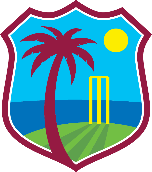 Application for Employment FormApplication for EmploymentPlease use BLOCK CAPITALS and continue on paper sheet(s) if additional space is neededPERSONAL DETAILSEDUCATION, PROFESSIONAL QUALIFICATIONS & TRAININGWORK EXPERIENCE – PLEASE COMPLETE THIS SECTION.  A  CURRICULUM VITAE/RESUME CAN BE SUBMITTED SEPARATELYSUITABILITY FOR THE ROLEREFERENCESAPPLICANT DECLARATION & DATA CONSENTI certify that the information I have given on this application for employment form and any supporting documents is correct and complete. I understand that failure to disclose any relevant information or the provision of false information may lead to is cause for the rejection of application or /withdrawal of any offer of employment made to me or dismissal from employment. I understand that the CWI may check all or any of the information as provided as part of my application or given in references. I understand that employment, if offered, will be subject to the receipt of references, and the outcome of any relevant pre-employment checks, which the CWI regards as satisfactory.Signature ____________________________			Date _____________________________Position Applying For:Date of Application:Salary Desired:Earliest Availability for Position:TitleFull Name including Forename(s)Current AddressContact Number(s) (include area code)Email AddressNationality Are you currently 18 years or older?  Yes                NoHave you ever been convicted of a criminal offense? A conviction will not necessarily disqualify you from the hiring processIf yes, please provide detailsAre there any current court cases pending against you?If yes, please provide detailsName & address of Schools/Colleges/UniversitiesStart DateLeaving DateSubjects & Qualifications (Please include CXCs/O Levels, A Levels, Degrees, Technical qualifications)Date AchievedHigh School College University Technical Training Professional Body MembershipProfessional Body MembershipPlease provide details of any professional body membership or license which you currently hold applicable to the role for which you are applyingPlease provide details of any professional body membership or license which you currently hold applicable to the role for which you are applyingProfessional bodyMembership levelStart datePlease tell us about your work experience, including internships, part time & voluntary work.  Start with your present or most recent work experience. Please continue on a separate sheet if required.Employer’s Name & AddressStart DateLeaving DatePosition held &      SalaryKey responsibilities and reason for leavingPlease review the requirements of the role as stated in the recruitment advertisement and job statement and provide a concise summary of how you meet these, using specific examples. Please provide details of three references. Two must be individuals (not relatives or friends) who will each provide an employer’s reference. One of these must be your current or most recent employer. If you do not have a current or recent employer, please provide details for relevant lecturers/course tutors.  The other reference must be an individual who can provide a character reference.NamePositionAddressEmail AddressMay we contact this referee during the recruitment process and before any offer has been made to you?    Yes                   NoNamePositionAddressEmail AddressMay we contact this referee during the recruitment process and before any offer has been made to you?    Yes                   NoNamePositionAddressEmail AddressMay we contact this referee during the recruitment process and before any offer has been made to you?    Yes                   NoThe information you have provided on this application will be used for the sole purpose of processing your application for employment with the CWI and will not be passed on to third parties or used for other purposes.